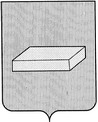 ГОРОДСКАЯ ДУМА ГОРОДСКОГО ОКРУГА ШУЯР Е Ш Е Н И Е		от 23 апреля 2015 года				№ 71О внесении изменений в решение городской Думы городского округа Шуя№ 295 от 29 декабря 2014 года «Об утверждении схемы одномандатных избирательных округов по выборам депутатов городской Думы городского округа Шуя»В соответствии с положениями статьи 18 Федерального закона от 12.06.2002 № 67-ФЗ "Об основных гарантиях избирательных прав и права на участие в референдуме граждан Российской Федерации", статьей 11 Закона Ивановской области от 26.11.2009 № 130-ОЗ "О муниципальных выборах", Решением городской Думы городского округа Шуя от 28.11.2014 № 257 "О внесении изменений и дополнений в Устав городского округа Шуя", письма Территориальной избирательной комиссии  города Шуя от 14.04.2015г. № 5, городская  Дума Р Е Ш И Л А:1. Внести следующие изменения в решение городской Думы городского округа Шуя № 295 от 29 декабря 2014 года «Об утверждении схемы одномандатных избирательных округов по выборам депутатов городской Думы городского округа Шуя»:        Приложение № 1 к решению городской Думы городского округа Шуя от 29.12.2014 № 295 изложить в новой редакции (прилагается).	2. Решение вступает в силу с момента подписания и распространяется на правоотношения, возникающие в связи с выборами депутатов городской Думы городского округа Шуя 6-го и последующих созывов.	3. Опубликовать настоящее Решение в Вестнике городского округа Шуя и разместить на официальном сайте городского округа Шуя.ГЛАВА ГОРОДСКОГО ОКРУГА ШУЯ			     	     Т.Ю. АЛЕКСЕЕВА______________ 2015г.